Муниципальное казенное образовательное учреждение«Чилгирская средняя общеобразовательная школа»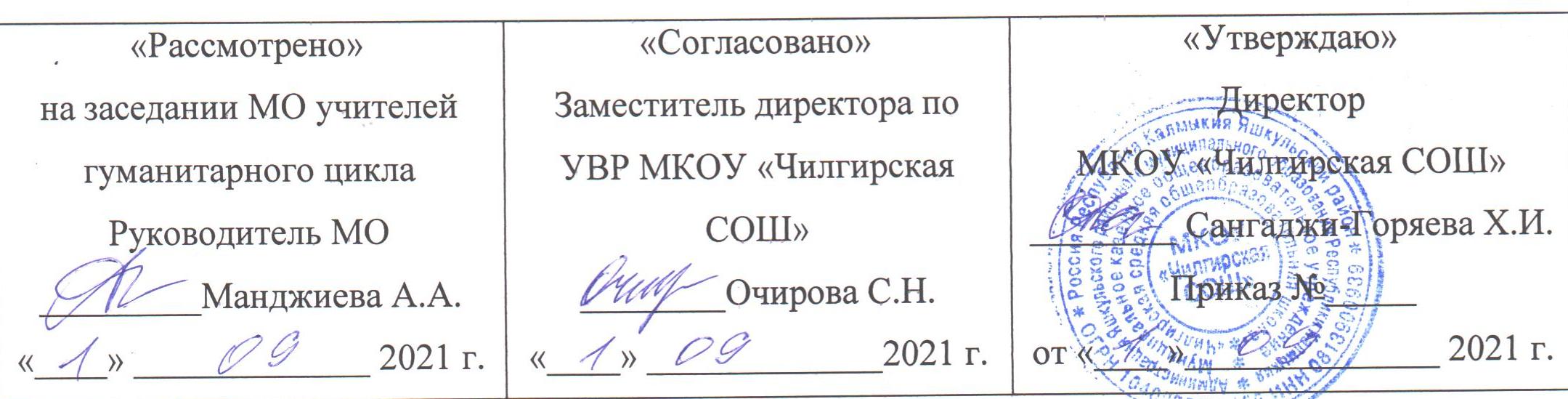 РАБОЧАЯ ПРОГРАММАпо предмету (курсу) « Литература»для  10  классана 2021 - 2022 учебный годСоставитель: учитель  литературыБельтиева Анна Бадмаевна.Пояснительная записка     Рабочая программа по литературе для 10 класса составлена на основе программы общеобразовательных учреждений «Литература» под редакцией В.Я. Коровиной, М: « Просвещение», 2008 г.Федерального Закона от 29.12.2012 № 273-ФЗ «Об образовании в Российской Федерации»;Федерального базисного учебного плана, утвержденного приказом Министерства
образования Российской Федерации от 09.03.2004 № 1312 (далее – ФБУП-2004); Федерального компонента государственных образовательных стандартов общего
образования, утвержденного приказом Министерства образования Российской Федерации от 05.03.2004 № 1089 «Об утверждении федерального компонента государственных образовательных стандартов начального общего, основного общего и среднего (полного) общего образования» (далее – ФКГОС) (для VIII-XI (XII) классов); Федерального перечня учебников, рекомендуемых к использованию при реализации имеющих государственную аккредитацию образовательных программ начального общего, основного общего, среднего общего образования, утвержденного приказом Министерства образования и науки Российской Федерации от 31.03.2014 № 253 (с изменениями и дополнениями на 2017г); Приказа Министерства образования и науки России от 07.06.2017 №506 «О внесении изменений в федеральный компонент государственных образовательных стандартов начального общего, основного общего и среднего (полного) общего образования, утвержденный приказом Министерства образования Российской Федерации от 05.03.2004 №1089»;Учебного плана МКОУ СОШ  «Чилгирская школа»  на 2021-2022 учебный год, который отводит на изучение предмета 102   часа за один год обучения в 10 классе, в неделю – 3 часа.Цели и задачи изучения предмета.Изучение литературы на базовом уровне среднего (полного) общего образования направлено на достижение следующих целей:воспитание духовно развитой личности, готовой к самопознанию и самосовершенствованию, способной к созидательной деятельности в современном мире; формирование гуманистического мировоззрения, национального самосознания, гражданской позиции, чувства патриотизма, любви и уважения к литературе и ценностям отечественной культуры;развитие представлений о специфике литературы в ряду других искусств; культуры
читательского восприятия художественного текста, понимания авторской позиции,
исторической и эстетической обусловленности литературного процесса; образного и аналитического мышления, эстетических и творческих способностей учащихся,
читательских интересов, художественного вкуса; устной и письменной речи учащихся;освоение текстов художественных произведений в единстве содержания и формы,
основных историко-литературных сведений и теоретико-литературных понятий;
формирование общего представления об историко-литературном процессе;совершенствование умений анализа и интерпретации литературного произведения как художественного целого в его историко-литературной обусловленности с использованием теоретико-литературных знаний; написания сочинений различных типов; поиска, систематизации и использования необходимой информации, в том числе в сети Интернета.     В соответствии с целями преподавания литературы основные задачи курса по данной программе сводятся к следующему:сформировать представление о художественной литературе как искусстве слова и ее месте в культуре страны и народа;научить понимать внутренние законы этого вида искусства, отличать художественное произведение от явлений «массовой культуры»;на основе понимания языка литературы как вида искусства научить анализу художественного произведения как объективной художественной  реальности;освоить теоретические понятия, которые способствуют более глубокому постижению конкретных художественных произведений;овладеть знаниями и умениями, которые помогут глубокой и доказательной оценке художественных произведений и их выбору для самостоятельного  чтения;сформировать представление о мировой литературе и мировом литературном процессе, показать национальное своеобразие и мировое значение русской литературы;выявить специфическую особенность литературы как одного из видов памяти человечества, диалектическую взаимосвязь традиции и новаторства, преемственность литературных эпох.воспитать культуру чтения, формировать потребность в чтении;использовать изучение литературы для повышения речевой культуры,
совершенствования собственной устной и письменной речи.    Решение названных задач может способствовать формированию гуманистического
мировоззрения, эстетической культуры и творческой реакции на окружающее, окажет реальную помощь учащемуся в осознании окружающего мира.Воспитательные целивоспитание духовно развитой личности, готовой к самопознанию и самосовершенствованию, способной к созидательной деятельности в современном мире;формирование гуманистического мировоззрения, гражданской позиции, национального самосознания, чувства патриотизма, любви и уважения к литературе и ценностям отечественной культуры.Межпредметные связи     Литература тесно связана с другими учебными предметами и, в первую очередь, с русским языком. И русский язык, и литература формируют коммуникативные умения и навыки, лежащие в основе человеческой деятельности, мышления. Литература взаимодействует также с дисциплинами художественного цикла (музыкой, изобразительным искусством, мировой художественной культурой): на уроках литературы формируется эстетическое отношение к окружающему миру.                              Вместе с историей и обществознанием литература обращается к проблемам, непосредственно связанным с общественной сущностью человека, формирует историзм мышления, обогащает культурно-историческую память учащихся, не только способствует освоению знаний по гуманитарным предметам, но и формирует у школьника активное отношение к действительности.Планируемые результаты освоения учебного предметаЛичностные, Метапредметные и  Предметные результаты освоения учебного предмета.Личностные результатывоспитание российской гражданской идентичности: патриотизма, любви и уважения к Отечеству, чувства гордости за свою Родину, прошлое и настоящее многонационального народа России; осознание своей этнической принадлежности, знание истории, языка, культуры своего народа, своего края, основ культурного наследия народов России и человечества; усвоение гуманистических, демократических и традиционных ценностей многонационального российского общества; воспитание чувства ответственности и долга перед Родиной;формирование ответственного отношения к учению, готовности и способности обучающихся к саморазвитию и самообразованию на основе мотивации к обучению и познанию, осознанному выбору и построению дальнейшей индивидуальной траектории образования на базе ориентировки в мире профессий и профессиональных предпочтений с учётом устойчивых познавательных интересов;формирование целостного мировоззрения, соответствующего современному уровню развития науки и общественной практики, учитывающего социальное, культурное, языковое, духовное многообразие современного мира;формирование осознанного, уважительного и доброжелательного отношения к другому человеку, его мнению, мировозформирование осознанного, уважительного и доброжелательного отношения к другому человеку, его мнению, мировоззрению, культуре, языку, вере, гражданской позиции, к истории, культуре, религии, традициям, языкам, ценностям народов России и народов мира; готовности и способности вести диалог с другими людьми и достигать в нём взаимопонимания; зрению, культуре, языку, вере, гражданской позиции, к истории, культуре, религии, традициям, языкам, ценностям народов России и народов мира; готовности и способности вести диалог с другими людьми и достигать в нём взаимопонимания;освоение социальных норм, правил поведения, ролей и форм социальной жизни в группах и сообществах, включая взрослые и социальные сообщества; участие в школьном самоуправлении и общественной жизни в пределах возрастных компетенций с учётом региональных этнокультурных, социальных и экономических особенностей;развитие морального сознания и компетентности в решении моральных проблем на основе личностного выбора, формирование нравственных чувств и нравственного поведения, осознанного и ответственного отношения к собственным поступкам;формирование коммуникативной компетентности в общении и сотрудничестве со сверстниками, старшими и младшими в процессе образовательной, общественно полезной, учебно-исследовательской, творческой и других видов деятельности;формирование основ экологической культуры на основе признания ценности жизни во всех её проявлениях и необходимости ответственного, бережного отношения к окружающей средеосознание значения семьи в жизни человека и общества, принятие ценности семейной жизни, уважительное и заботливое отношение к членам своей семьи.развитие эстетического сознания через освоение художественного наследия народов мира.Метапредметные результатыРегулятивные УУД:умение самостоятельно определять цели своего обучения, ставить и формулировать для себя новые задачи в учёбе и познавательной деятельности, развивать мотивы и интересы своей познавательной деятельности;умение самостоятельно планировать пути достижения целей, в том числе альтернативные, осознанно выбирать наиболее эффективные способы решения учебных и познавательных задач;умение соотносить свои действия с планируемыми результатами, осуществлять контроль своей деятельности в процессе достижения результата, определять способы действий в рамках предложенных условий и требований, корректировать свои действия в соответствии с изменяющейся ситуацией;умение оценивать правильность выполнения учебной задачи, собственные возможности её решения;владение основами самоконтроля, самооценки, принятия решений и осуществления осознанного выбора в учебной и познавательной деятельности;умение организовывать учебное сотрудничество и совместную деятельность с учителем и сверстниками; работать индивидуально и в группе: находить общее решение и разрешать конфликты на основе согласования позиций и учёта интересов; формулировать, аргументировать и отстаивать своё мнение;Познавательные УУД:умение определять понятия, создавать обобщения, устанавливать аналогии, классифицировать, самостоятельно выбирать основания и критерии для классификации, устанавливать причинно-следственные связи, строить логическое рассуждение, умозаключение (индуктивное, дедуктивное и по аналогии) и делать выводы;умение создавать, применять и преобразовывать знаки и символы, модели и схемы для решения учебных и познавательных задач;смысловое чтение;осуществлять поиск нужной информации, иллюстративного и текстового материала в дополнительных источниках;осуществлять запись указанной учителем информации;строить сообщения в устной и письменной форме;формирование и развитие компетентности в области использования информационно - коммуникационных технологий.Коммуникативные УУД:организовывать деловое сотрудничество;оформлять диалогическое высказывание в соответствии с требованиями речевого этикета;работать индивидуально и участвовать в работе группы;строить сообщения в устной и письменной форме;умение осознанно использовать речевые средства в соответствии с задачей коммуникации для выражения своих чувств, мыслей и потребностей; планирования и регуляции своей деятельности; владение устной и письменной речью; монологической контекстной речью;формирование и развитие компетентности в области использования информационно - коммуникационных технологий.Предметные результатыпонимание ключевых проблем изученных произведений русского фольклора и фольклора других народов, древнерусской литературы, литературы XVIII века, русских писателей XIX—XX веков, литературы народов России и зарубежной литературы;понимание связи литературных произведений с эпохой их написания, выявление заложенных в них вневременных, непреходящих нравственных ценностей и их современного звучания;умение анализировать литературное произведение: определять его принадлежность к одному из литературных родов и жанров; понимать и формулировать тему, идею, нравственный пафос литературного произведения; характеризовать его героев, сопоставлять героев одного или нескольких произведений, определение в произведении элементов сюжета, композиции, изобразительно-выразительных средств языка, понимание их роли в раскрытии идейно-художественного содержания произведения (элементы филологического анализа); владение элементарной литературоведческой терминологией при анализе литературного произведения;приобщение к духовно-нравственным ценностям русской литературы и культуры, сопоставление их с духовно-нравственными ценностями других народов;формулирование собственного отношения к произведениям литературы, их оценка;собственная интерпретация (в отдельных случаях) изученных литературных произведений;понимание авторской позиции и своё отношение к ней;восприятие на слух литературных произведений разных жанров, осмысленное чтение и адекватное восприятие;умение пересказывать прозаические произведения или их отрывки с использованием образных средств русского языка и цитат из текста, отвечать на вопросы по 10 прослушанному или прочитанному тексту, создавать устные монологические высказывания разного типа, вести диалог;написание изложений и сочинений на темы, связанные с тематикой, проблематикой изученных произведений; классные и домашние творческие работы; рефераты на литературные и общекультурные темы;понимание образной природы литературы как явления словесного искусства; эстетическое восприятие произведений литературы; формирование эстетического вкуса;понимание русского слова в его эстетической функции, роли изобразительно - выразительных языковых средств в создании художественных образов литературных произведений.   Планирование рабочей программы составлено на основе авторской программы В.Я.Коровиной,  рассчитанной на 102 часа в год (3 часа в неделю).
 Содержание тем учебного курсаЛитература XIX векаРусская литература XIX века в контексте мировой культуры. Основные темы и проблемы русской литературы XIX века (свобода, духовно-нравственные искания человека, обращение к народу в поисках нравственного идеала). Введение. Россия в первой половине XIX века. «Дней Александровских прекрасное начало». Отечественная война 1812 го года. Движение декабристов. Воцарение Николая I. Расцвет и упадок монархии. Оживление вольнолюбивых настроении. Литература первой половины XIX века. Отголоски классицизма. Сентиментализм. Возникновение романтизма. Жуковский. Батюшков. Рылеев. Баратынский. Тютчев. Романтизм Пушкина, Лермонтова и Гоголя. Зарождение реализма (Крылов, Грибоедов, Пушкин, Лермонтов, |()голь, «натуральная школа») и профессиональной русской критической мысли. Россия во второй половине XIX века. Падение крепостного права. Земельный вопрос. Развитие капитализма и демократизация общества. Судебные реформы. Охранительные, либеральные, славянофильские, почвеннические и революционные настроения. Расцвет русского романа (Тургенев, Гончаров, Л. Толстой, Достоевский), драматургии (Островский, Сухово-Кобылин). Русская поэзия. Судьбы романтизма и реализма в поэзии. Две основные тенденции в лирике: Некрасов, поэты его круга и Фет, Тютчев, Майков, Полонский. Критика социально-историческая (Чернышевский, Добролюбов, Писарев), «органическая» (Григорьев), эстетическая (Боткин, Страхов). Зарождение народнической идеологии и литературы. Чехов как последний великий реалист. Наследие старой драмы, ее гибель и рождение новой драматургии в творчестве Чехова.Литература первой половины XIX векаАлександр Сергеевич Пушкин. Жизнь и творчество. Лирика Пушкина, ее гуманизм. Красота, Добро, Истина — три принципа пушкинского творчества. Национально-историческое и общечеловеческое содержание лирики. Стихотворения: «Поэту», «Брожу ли я вдоль улиц шумных...», «Отцы пустынники и жены непорочны...», «Погасло дневное светило...», «Свободы сеятель пустынный...», «Подражания Корану», «Элегия» («Безумных лет угасшее веселье...»), «...Вновь я посетил...», «Поэт», «Из Пиндемонти», «Разговор Книгопродавца с Поэтом», «Вольность», «Демон», «Осень» и др. Слияние гражданских, философских и личных мотивов. Преодоление трагического представления о мире и месте человека в нем через приобщение к ходу истории. Вера в неостановимый поток жизни и преемственность поколений. Романтическая лирики и романтические поэмы. Историзм и народность - основа реализма Пушкина. Развитие реализма в лирике и поэмах. «Медный всадник».Михаил Юрьевич Лермонтов. Жизнь и творчество. Ранние романтические стихотворения и поэмы. Основные настроения: чувство трагического одиночества, мятежный порыв в иной мир или к иной, светлом и прекрасной жизни, любовь как страсть, приносящая страдания, чистота и красота поэзии как заповедник святыни сердца. Трагическая судьба поэта и человек в бездуховном мире. Стихотворения: «Валерик», «Кик часто, пестрою толпою окружен...», «Сон», «Выхожу один я на дорогу...», «Нет, я не Байрон, я другой...». «Молитва» («Я, Матерь Божия, ныне с молитвою...»), «Завещание». Своеобразие художественного мира Лермонтова. Тема Родины, поэта и поэзии, любви, мотив одиночества. Романтизм и реализм в творчестве поэта.Теория литературы. Углубление понятий о романтизме и реализме, об их соотношении и взаимовлиянии.Николай Васильевич Гоголь. Жизнь и творчество. (Обзор.) Романтические произведения. «Вечера на хуторе близ Диканьки». Рассказчик и рассказчики. Народная фантастика. «Миргород». Два начала в композиции сборника: сатирическое («Повесть о том, как поссорились Иван Иванович с Иваном Никифоровичем») и эпико-героическое («Тарас Бульба»). Противоречивое слияние положительных и отрицательных начал в других повестях («Старосветские помещики» — идиллия и сатира, «Вий» — демоническое и ангельское). «Петербургские повести». «Невский проспект». Сочетание трагедийности и комизма, лирики и сатиры, реальности и фантастики. Петербург как мифический образ бездушного и обманного города.Литература второй половины XIX векаОбзор русской литературы второй половины XIX века. Россия второй половины XIX века. Общественно-политическая ситуация в стране. Достижения в области науки и культуры. Основные тенденции в развитии реалистической литературы. Журналистика и литературная критика. Аналитический характер русской прозы, ее социальная острота и философская глубина. Идея нравственного самосовершенствования. Универсальность художественных образов. Традиции и новаторство в русской поэзии. Формирование национального театра.Классическая русская литература и ее мировое признание.Иван Александрович Гончаров. Жизнь и творчество. (Обзор.) Роман «Обломов». Социальная и нравственная проблематика. Хорошее и дурное в характере Обломова. Смысл его жизни и смерти. «Обломовщина» как общественное явление. Герои романа и их отношение к 06-ломову. Авторская позиция и способы ее выражения в романе. Роман «Обломов» в зеркале критики («Что такое обломовщина?» Н. А. Добролюбова, «Обломов» Д. И. Писарева).Теория литературы. Обобщение в литературе. Типичное явление в литературе. Типическое как слияние общего и индивидуального, как проявление общего через индивидуальное. Литературная критика.Александр Николаевич Островский. Жизнь и творчество. (Обзор.) Периодизация творчества. Наследник Фонвизина, Грибоедова, Гоголя. Создатель русского сценического репертуара. Драма «Гроза». Ее народные истоки. Духовное самосознание Катерины. Нравственно ценное и косное в патриархальном быту. Россия на переломе, чреватом трагедией, ломкой судеб, гибелью людей. Своеобразие конфликта и основные стадии развития действия. Прием антитезы в пьесе. Изображение «жестоких нравов» «темного царства». Образ города Калинова. Трагедийный фон пьесы. Катерина в системе образов. Внутренний конфликт Катерины. Народно -поэтическое и религиозное в образе Катерины. Нравственная проблематика пьесы: тема греха, возмездия и покаяния. Смысл названия и символика пьесы. Жанровое своеобразие. Драматургическое мастерство Островского. А. Н. Островский в критике («Луч света и темном царстве» Н. А. Добролюбова).Теория литературы. Углубление понятий о драме как роде литературы, о жанрах комедии, драмы, трагедии. Драматургический конфликт (развитие понятия)Иван Сергеевич Тургенев. Жизнь и творчество (Обзор.) «Отцы и дети». Духовный конфликт (различное отношение к духовным ценностям: к любви, природе, искусству) между поколениями, отраженный в заглавии и легший в основу романа. Базаров в ситуации русскою человека на рандеву. Его сторонники и противники. Трагическое одиночество героя. Споры вокруг романа и авторская позиция Тургенева. Тургенев как пропагандист русской литературы на Западе. Критика о Тургеневе («Базаров» Д. И. Писарева).Теория литературы. Углубление понятия о романе (частная жизнь в исторической панораме. Социально-бытовые и общечеловеческие стороны в романе).Федор Иванович Тютчев. Жизнь и творчество. Наследник классицизма и поэт-романтик. Философский характер тютчевского романтизма. Идеал Тютчева — слияние человека с Природой и Историей, с «божеско-всемирной жизнью» и его неосуществимость. Сочетание разномасштабных образов природы (космический охват с конкретно-реалистической детализацией). Любовь как стихийная сила и «поединок роковой». Основной жанр — лирический фрагмент («осколок» классицистических монументальных и масштабных жанров — героической или философской поэмы, торжественной или философской оды, вмещающий образы старых лирических или эпических жанровых форм). Мифологизмы, архаизмы как признаки монументального стиля грандиозных творений. Стихотворения: ««Silentium», «Не то, что мните вы, природа...», «Еще земли печален вид...», «Как хорошо ты, о море ночное...», «Я встретил вас, и все былое...», «Эти бедные селенья...», «Нам не дано предугадать...», «Природа — сфинкс...», «Умом Россию по понять...», «О, как убийственно мы любим...».Теория литературы. Углубление понятия о лирике. Судьба жанров оды и элегии в русской поэзии.Афанасий Афанасьевич Фет. Жизнь и творчество. (Обзор.) Двойственность личности и судьбы Фета-поэта и Фета — практичного помещика. Жизнеутверждающее начало в лирике природы. Фет как мастер реалистического пейзажа. Красота обыденно-реалистической детали и умение передать «мимолетное», «неуловимое». Романтические «поэтизмы» и метафорический язык. Гармония и музыкальность поэтической речи и способы их достижения. Тема смерти и мотив трагизма человеческого бытия в поздней лирике Фета. Стихотворения: «Даль», «Шепот, робкое дыханье...», «Еще майская ночь», «Еще весны душистой нега...», «Летний вечер тих и ясен...», «Я пришел к тебе с приветом...», «Заря прощается с землею...», «Это утро, радость эта...», «Певице», «Сияла ночь. Луной был полон сад...», «Как беден наш язык!..», «Одним толчком согнать ладью живую...», «На качелях».Теория литературы. Углубление понятия о лирике. Композиция лирического стихотворения.Алексей Константинович Толстой. Жизнь и творчество. Своеобразие художественного мира Толстого. Основные темы, мотивы и образы поэзии. Взгляд на русскую историю в произведениях писателя. Влияние фольклора и романтической традиции. Стихотворения: «Слеза дрожит в твоем ревнивом взоре...», «Против течения», «Государь ты наш батюшка...».Николай Алексеевич Некрасов. Жизнь и творчество. (Обзор.) Некрасов-журналист. Противоположность литературно-художественных взглядов Некрасова и Фета. Разрыв с романтиками и переход на позиции реализма. Прозаизация лирики, усиление роли сюжетного начала. Социальная трагедия народа в городе и деревне. Настоящее и будущее народа как предмет лирических переживаний страдающего поэта. Интонация плача, рыданий, стона как способ исповедального выражения лирических переживаний. Сатира Некрасова. Героическое и жертвенное в образе разночинца-народолюбца. Психологизм и бытовая конкретизация любой ной лирики. Поэмы Некрасова, их содержание, поэтический язык. Замысел поэмы «Кому на Руси тип, хорошо». Дореформенная и пореформенная Россия в поэме, широта тематики и стилистическое многообразие. Образы крестьян и «народных заступников». Тема социального и духовного рабства, тема народного бунта. Фольклорное начало в поэме. Особенности поэтического языка.Стихотворения: «Рыцарь на час», «В дороге», «Надрывается сердце от муки...», «Душно! Без счастья и воли...», «Поэт и гражданин», «Элегия», «Умру я скоро...», «Музе», «Мы с тобой бестолковые люди..-, «О Муза! Я у двери гроба...», «Я не люблю иронии твоей...», «Блажен незлобивый поэт...», «Внимая ужасам войны...», «Тройка», «Еду ли ночью по улице темной...».Теория литературы. Понятие о народности искусства. Фольклоризм художественной литературы (развитие понятия).Михаил Евграфович Салтыков-Щедрин. Жизнь и творчество. (Обзор.) «История одного города» — ключевое художественное произведение писателя. Сатирико-гротесковая хроника, изображающая смену градоначальников, как намек на смену царей в русской истории. Терпение народа как национальная отрицательная черта. Сказки (по выбору). Сатирическое негодование против произвола властей и желчная насмешка над покорностью народа.Теория литературы. Фантастика, гротеск и эзопов язык (развитие понятий). Сатира как выражение общественной позиции писателя. Жанр памфлета (начальные представления).Лев Николаевич Толстой. Жизнь и творчество. (Обзор.) Начало творческого пути. Духовные искания, их отражение в трилогии «Детство», «Отрочество», «Юность». Становление типа толстовского героя — просвещенного правдоискателя, ищущего совершенства. Нравственная чистота писательского взгляда на человека и мир.«Война и мир» — вершина творчества Л. Н. Толстого. Творческая история романа. Своеобразие жанра и стиля. Образ автора как объединяющее идейно-стилевое начало «Войны и мира», вмещающее в себя аристократические устремления русской патриархальной демократии.Соединение народа как «тела» нации с ее «умом» — просвещенным дворянством на почве общины и личной независимости. Народ и «мысль народная» в изображении писателя. Просвещенные герои и их судьбы в водовороте исторических событий. Духовные искания Андрея Болконского и Пьера Безухова. Рационализм Андрея Болконского и эмоционально-интуитивное осмысление жизни Пьером Безуховым. Нравственно-психологической облик Наташи Ростовой, Марьи Болконской, Сони, Элен. Философские, нравственные и эстетические искания Толстого, реализованные в образах Наташи и Марьи. Философский смысл образа Платона Каратаева. Толстовская мысль об истории. Образы Кутузова и Наполеона, значение их противопоставления. Патриотизм ложный и патриотизм истинный. Внутренний монолог как способ выражения «диалектики души». Своеобразие религиозно-этических и эстетических взглядов Толстого. Всемирное значение Толстого — художника и мыслителя. Его влияние на русскую и мировую литературу.Теория литературы. Углубление понятия о романе. Роман-эпопея. Внутренний монолог (развитие понятия). Психологизм художественной прозы (развитие понятия).Федор Михайлович Достоевский. Жизнь и творчество. (Обзор.) Достоевский, Гоголь и «натуральная школа». «Преступление и наказание» — первый идеологический роман. Творческая история. Уголовно-авантюрная основа и ее преобразование в сюжете произведения. Противопоставление преступления и наказания в композиции романа. Композиционная роль снов Раскольникова, его психология, преступление и судьба в свете религиозно-нравственных и социальных представлений. «Маленькие люди» в романе, проблема социальной несправедливости и гуманизм писателя. духовные искания интеллектуального героя и способы их выявления. Исповедальное начало как способ самораскрытия души. Полифонизм романа и диалоги героев. Достоевский и его значение для русской и мировой культуры.Теория литературы. Углубление понятия о романе (роман нравственно-психологический, роман идеологический). Психологизм и способы его выражения в романах Толстого и Достоевского.Николай Семенович Лесков. Жизнь и творчество. (Обзор.) Бытовые повести и жанр «русской новеллы». Антинигилистические романы. Правдоискатели и народные праведники. Повесть «Очарованный странник» и ее герой Иван Флягин. Фольклорное начало в повести. Талант и творческий дух человека из народа. «Тупейный художник». Самобытные характеры и необычные судьбы, исключительность обстоятельств, любовь к жизни и людям, нравственная стойкость — основные мотивы повествования Лескова о русском человеке. (Изучается одно произведение по выбору.)Теория литературы. Формы повествования. Проблема сказа. Понятие о стилизации.Антон Павлович Чехов. Жизнь и творчество. Сотрудничество в юмористических журналах. Основные жанры — сценка, юмореска, анекдот, пародия. Спор с традицией изображения «маленького человека». Конфликт между сложной и пестрой жизнью и узкими представлениями о ней как основа комизма ранних рассказов. Многообразие философско-психологической проблематики в рассказах зрелого Чехова. Конфликт обыденного и идеального, судьба надежд и иллюзий в мире трагической реальности, «футлярное» существование, образы будущего — темы и проблемы рассказов Чехова. Рассказы по выбору: «Человек в футляре», «Ионыч», «Дом с мезонином», «Студент», «Дама с собачкой», «Случай из практики», «Черный монах» и др. «Вишневый сад». Образ вишневого сада, старые и новые хозяева как прошлое, настоящее и будущее России. Лирическое и трагическое начала в пьесе, роль фарсовых эпизодов и комических персонажей. Психологизация ремарки. Символическая образность, «бессобытийность», «подводное течение». Значение художественного наследия Чехова для русской и мировой литературы.Теория  литературы. Углубление понятия о рассказе. Стиль Чехова-рассказчика: открытые финалы, музыкальность, поэтичность, психологическая и символическая деталь. Композиция и стилистика пьес. Роль ремарок, пауз, звуковых и шумовых эффектов. Сочетание лирики и комизма. Понятие о лирической комедии.Из литературы народов России. Коста Хетагуров. Жизнь и творчество осетинского поэта. (Обзор.) Стихотворения из сборника «Осетинская лира». Поэзия Хетагурова и фольклор. Близость творчества Хетагурова поэзии Н. А. Некрасова. Изображение тяжелой жизни простого народа, тема женской судьбы, образ горянки. Специфика художественной образности в русскоязычных произведениях поэта.Из зарубежной литературыОбзор зарубежной литературы второй половины XIX векаОсновные тенденции в развитии литературы второй половины XIX века. Поздний романтизм. Романтизм как доминанта литературного процесса. Символизм.Ги де Мопассан. Слово о писателе. «Ожерелье». Новелла об обыкновенных и честных людях, обделенных земными благами. Психологическая острота сюжета Мечты героев о счастье, сочетание в них значительного и мелкого. Мастерство композиции. Неожиданность развязки. Особенности жанра новеллы.Генрик Ибсен. Слово о писателе. «Кукольный дом». Проблема социального неравенства и права женщины. Жизнь-игра и героиня-кукла.Мораль естественная и мораль ложная. Неразрешимость конфликта. «Кукольный дом» как «драма идеи и психологическая драма.Календарно - тематическое планирование №Тема урокаКоличество часовЛитература ХIХ в. (2 часа)Литература ХIХ в. (2 часа)Литература ХIХ в. (2 часа)Введение (2 часа)Введение (2 часа)Введение (2 часа)1Введение. Русская литература ХIХ века в контексте мировой культуры.12Основные темы и проблемы русской литературы ХIХ века.1Русская литература первой половины ХIХ в. (10 часов)Русская литература первой половины ХIХ в. (10 часов)Русская литература первой половины ХIХ в. (10 часов)3А.С. Пушкин. Историческая концепция пушкинского творчества. Развитие реализма в лирике, поэмах, прозе и драматургии. 14Эволюция темы свободы и рабства в лирике А.С. Пушкина. «Вольность», «Свободы сеятель пустынный …», «Из Пиндемонти».15Любовная лирика А.С. Пушкина. 16Петербургская повесть А.С. Пушкина «Медный всадник». Человек и история в поэме. Тема «маленького человека» в поэме «Медный всадник». 17Образ Петра I как царя-преобразователя в поэме «Медный всадник». Социально-философские проблемы поэмы. Диалектика пушкинских взглядов на историю России.1М.Ю. Лермонтов (3 часа)М.Ю. Лермонтов (3 часа)М.Ю. Лермонтов (3 часа)8М.Ю. Лермонтов. Своеобразие художественного мира Лермонтова. Эволюция его отношения к поэтическому дару. Романтизм и реализм в творчестве поэта.19Молитва как жанр в лирике М.Ю. Лермонтова (с обобщением ранее изученного). «Молитва» («Я, Матерь Божия, ныне с молитвою …»).110Вн/ч 1. Адресаты любовной лирики М.Ю. Лермонтова. Сопоставление пушкинской и лермонтовской концепции любви.1Н.В. Гоголь (2 часа)Н.В. Гоголь (2 часа)Н.В. Гоголь (2 часа)11Н.В. Гоголь. Тема Петербурга в творчестве Гоголя. Образ «маленького человека» в «Петербургских повестях».112Правда и ложь, реальность и фантастика в повести «Невский проспект» Н.В. Гоголя.1Русская литература второй половины ХIХ в. (87 часов)Русская литература второй половины ХIХ в. (87 часов)Русская литература второй половины ХIХ в. (87 часов)Введение (1 час)Введение (1 час)Введение (1 час)13Обзор русской литературы второй половины ХIХ века. Её основные проблемы. Характеристика русской прозы, журналистики и литературной критики. Традиции и новаторство русской поэзии. Эволюция национального театра. Мировое значение русской классической литературы.1И.А. Гончаров (6 часов)И.А. Гончаров (6 часов)И.А. Гончаров (6 часов)114И.А. Гончаров. Жизнь и творчество. История создания и особенности композиции романа И. Гончарова «Обломов».115Один день и вся предшествующая жизнь Обломова (по роману «Обломов»). Роль сна в романе.116Обломов в системе художественных образов романа. Смысл сопоставления Обломова со Штольцем. Приём антитезы в романе.117Женские образы в романе. Любовь в жизни Обломова. Социальная и нравственная проблематика романа.118Авторская позиция и способы её выражения в романе (роль пейзажа, портрета, интерьера и художественной детали). Обломов в ряду образов мировой литературы. «Что такое обломовщина?» Роман «Обломов» в русской критике.119РР 1. Сочинение по творчеству И.А. Гончарова.1А.Н. Островский (8 часов)А.Н. Островский (8 часов)А.Н. Островский (8 часов)20А.Н Островский. Жизнь и творчество. Театр и традиции русской классической драматургии в творчестве писателя.121Драма «Гроза». История создания, система образов. Смыл названия пьесы. Своеобразие конфликта.122Жестокие нравы города Калинова, его хозяева и жертвы.123Семейный и социальный конфликт в драме. Прием антитезы24Протест Катерины против «темного царства». Нравственная проблематика пьесы.125Символические и фольклорные мотивы в пьесе. Тема греха, возмездия и покаяния.126Нравственная проблематика пьесы. Жертвы «тёмного царства». Катерина и Кабаниха как два нравственных полюса народной жизни. Групповой и сопоставительный анализ образов.127РР 2. Классное сочинение по пьесе Островского «Гроза».1И.С. Тургенев (9 часов)И.С. Тургенев (9 часов)И.С. Тургенев (9 часов)28И.С. Тургенев. Личность и судьба великого романиста (Анализ сочинений).129Творческая история романа «Отцы и дети». Особенности композиции, смысл названия. Сюжет, система образов.130Отражение в романе общественно – политической ситуации 60-х годов XIX века. Базаров и Кирсанов как герои-антиподы.131Базаров и его «единомышленники». Гоголевские приёмы в создании образов Ситникова и Кукшиной.132Черты личности, мировоззрение Базарова. Отношение автора и его героя к природе, любви, искусству. Полемика вокруг романа. Писарев о романе.133Испытание героя любовью. Базаров и Одинцова. «Тайный психологизм» Тургенева.134Евгений Базаров и его родители. Отношение Базарова к народу.135Смысл финала романа. «Умереть так, как умер Базаров, всё равно что совершить подвиг» (Герцен). Анализ эпизода «Смерть Базарова».136РР 3.  Сочинению по роману И.С.Тургенева «Отцы и дети».1Ф.И. Тютчев, А.А. Фет (8 часов)Ф.И. Тютчев, А.А. Фет (8 часов)Ф.И. Тютчев, А.А. Фет (8 часов)37Ф.И. Тютчев. Жизнь и творчество. Единство мира и философия природы в его лирике.138Человек и история в лирике Ф.И. Тютчева. Жанр лирического фрагмента в его творчестве.139Любовная лирика Ф.И. Тютчева. Любовь как стихийная сила и «поединок роковой».140А.А. Фет. Жизнь и творчество. Жизнеутверждающее начало в лирике природы.141Любовная лирика А.А. Фета. Гармония и музыкальность поэтической речи, и способы их достижения. Импрессионизм поэзии Фета.142Анализ лирического произведения (восприятие, истолкование, оценка).143Тест по творчеству Ф.И. Тютчева, А.А. Фета. 1 Тест144Вн/ч 2. А.К. Толстой. Жизнь и творчество. Основные темы, мотивы и образы поэзии А.К. Толстого. Фольклорные, романтические и исторические черты лирики поэта.1Н.С. Лесков (2 часа)Н.С. Лесков (2 часа)Н.С. Лесков (2 часа)45Н.С. Лесков. Жизнь и творчество. Повесть «Очарованный странник» и её герой Иван Флягин. Поэтика названия повести «Очарованный странник». Особенности жанра. Фольклорное начало в повествовании.146Рассказ «Тупейный художник». Необычность судеб и обстоятельств. Нравственный смысл рассказа.1М.Е. Салтыков-Щедрин (3 часа)М.Е. Салтыков-Щедрин (3 часа)М.Е. Салтыков-Щедрин (3 часа)47М.Е. Салтыков-Щедрин. Личность и творчество. Проблематика и поэтика сказок М.Е. Салтыкова-Щедрина.148Обзор романа М.Е. Салтыкова-Щедрина «История одного города». Замысел, история создания, жанр и композиция романа. Образы градоначальников.149Особенности сатиры М.Е. Салтыкова-Щедрина. «Я совсем не историю предаю осмеянию, а известный порядок вещей».1Н.А. Некрасов (10 часов)Н.А. Некрасов (10 часов)Н.А. Некрасов (10 часов)50Н.А. Некрасов. Жизнь и творчество. Основные жанры и темы поэзии Некрасова. Художественное своеобразие лирики Некрасова, её связь с народной поэзией.151Героическое и жертвенное в образе разночинца-народолюбца. «Рыцарь на час» и др.152Тема народа и Родины как ведущая в творчестве Некрасова.153Н.А. Некрасов о поэтическом труде. Поэтическое творчество как служение народу. Образ Музы в лирике поэта.154Любовная лирика Некрасова. Особенности некрасовского лирического героя.155История создания поэмы «Кому на Руси жить хорошо», сюжет, жанр, её фольклорная основа. Система образов поэмы. Сатирические образы помещиков.156Крестьянские типы в изображении Некрасова («правдоискатели», «народные заступники», «бунтари»). Народное представление о счастье.157Тема женской доли в поэме. Судьба Матрёны Тимофеевны, смысл «бабьей притчи».158Особенности языка поэмы «Кому на Руси жить хорошо». Фольклорное начало в поэме.159Сочинение по творчеству Н.А. Некрасова.1Ф.М. Достоевский (12 часов)Ф.М. Достоевский (12 часов)Ф.М. Достоевский (12 часов)60Ф.М.Достоевский Этапы биографии и творчества (Анализ сочинений).161Ф.Достоевский «Преступление и наказание». Замысел романа и его воплощение. Жанровое своеобразие.162Русская действительность в художественном мире романа. В Петербурге Достоевского. Приёмы создания образа города.163Раскольников среди униженных и оскорблённых. Портрет, пейзаж, интерьер, их художественная функция. Художественные открытия Достоевского в освещении темы «маленького человека».164Теория Раскольникова и её развенчание в романе. Проблема нравственного выбора. Психологизм прозы Достоевского.165Трагические противоречия характера главного героя. Роль внутренних монологов и снов в раскрытии самосознания героя166Раскольников и его двойники. Лужин и Свидригайлов – «сильные мира сего».167«Правда» Сонечки Мармеладовой и проблема нравственного идеала автора. Тема гордости и смирения.168Роль эпилога в романе. Интерпретация будущего в романах Достоевского (4сон Раскольникова) и Чернышевского (4сон Веры Павловны).169«Преступление и наказание» как философский роман. Полифонизм романа, столкновение разных «точек зрения».170 Композиционная роль эпилога в романе "Преступление и наказание".171РР 4. Сочинение по роману Ф.Достоевского «Преступление и наказание».1Л.Н. Толстой (20 часов)Л.Н. Толстой (20 часов)Л.Н. Толстой (20 часов)72Личность Л.Н.Толстого, писателя и философа (Анализ сочинений).173Война в изображении Л.Толстого. «Севастопольские рассказы».174История создания романа «Война и мир». Смысл названия романа, антитеза как центральный композиционный приём.175Роман Толстого «Война и мир» – роман – эпопея: проблематика, жанр, образы.176Изображение светского общества. Эпизод «Вечер в салоне А.П.Шерер»177Изображение в романе войны 1805 – 1807 гг. Истинный и ложный героизм в изображении Толстого. Образы Тушина и Тимохина.178«Мысль семейная» в романе Толстого (семейный уклад Ростовых, Болконских, Курагиных). Толстовский идеал семьи.179Пейзаж в романе Толстого «Война и мир». Москва и Петербург в романе.180Изображение Отечественной войны в романе. Героизм всего русского народа. Народ – движущая сила истории. Толстовская философия истории.181Бородинская битва как идейно-композиционный центр романа.182«Нет величия там, где нет простоты, добра и правды» Кутузов и Наполеон как два нравственных полюса.183Партизанское движение (на материале 3 части IV тома). «Мысль народная» в романе. Русский солдат в изображении Толстого, значение образа Т.Щербатого.184Значение образа Платона Каратаева и авторская концепция «общей жизни». Проблема национального характера.185Поиски своего места в жизни князя Андрея. Приёмы изображения душевного мира героя («диалектика души»).186Путь идейно-нравственных исканий Пьера Безухова. Роль портрета, пейзажа, внутреннего монолога и диалогов в романе.187Женские образы в романе. Толстовский идеал женщины – матери. В чём истинная красота человека?188Наташа Ростова и пути к счастью.189Художественные открытия Толстого и мировое значение творчества писателя. Экранизация романа.190Художественные особенности романа. Подготовка к домашнему сочинению. «Мой любимый герой в романе Л. Н. Толстого «Война и мир».191Письменная работа. Самостоятельный анализ эпизода романа-эпопеи «Война и мир»1А.П. Чехов (7 часов)А.П. Чехов (7 часов)А.П. Чехов (7 часов)92Этапы биографии и творчества А.П.Чехова. Особенности рассказов 80-90-х годов. «Человек в футляре» (Анализ сочинений).193Темы, сюжеты и проблематика чеховских рассказов. Тема пошлости и низменности жизни в «Маленькой трилогии» Душевная деградация человека в рассказе «Ионыч».194Красота человеческих чувств, творческий труд как основа подлинной жизни («Дама с собачкой», «Попрыгунья»).195Особенности сюжета и конфликта в пьесе «Вишнёвый сад». Своеобразие жанра. Тема прошлого, настоящего и будущего России в пьесе.196Раневская и Гаев как представители уходящего в прошлое усадебного быта. Роль юных персонажей в пьесе.197 «Вишневый сад» - прощание с прошлым. Символический смысл образа вишневого сада. Тема настоящего, прошлого и будущего России.198Сочинение по творчеству А.П. Чехова.Литература народов России (1 час)Литература народов России (1 час)Литература народов России (1 час)99Поэзия К. Хетагурова, изображение тяжёлой жизни простого народа.1Зарубежная литература XIX века (2 часа)Зарубежная литература XIX века (2 часа)Зарубежная литература XIX века (2 часа)100Романтизм, реализм и символизм в произведениях зарубежной литературы. Жизнь и творчество Ги де Мопассана. Новелла«Ожерелье».1101Вн/ч 4. Г. Ибсен. «Кукольный дом». А.Рембо. «Пьяный корабль».1Подведение итогов  за год  (1 час)Подведение итогов  за год  (1 час)Подведение итогов  за год  (1 час)102 Итоговая  промежуточно -  аттестационная  контрольная  работа за курс  литературы 10 класса1Итого102 ч.